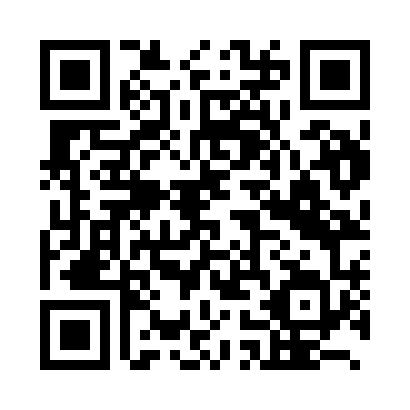 Prayer times for Toyota, JapanWed 1 May 2024 - Fri 31 May 2024High Latitude Method: NonePrayer Calculation Method: Muslim World LeagueAsar Calculation Method: ShafiPrayer times provided by https://www.salahtimes.comDateDayFajrSunriseDhuhrAsrMaghribIsha1Wed3:275:0011:483:336:378:052Thu3:254:5911:483:336:388:063Fri3:244:5811:483:336:398:084Sat3:224:5711:483:336:398:095Sun3:214:5611:483:336:408:106Mon3:204:5511:483:336:418:117Tue3:184:5411:483:336:428:128Wed3:174:5411:483:336:438:139Thu3:164:5311:483:336:448:1410Fri3:154:5211:483:346:448:1511Sat3:134:5111:483:346:458:1712Sun3:124:5011:483:346:468:1813Mon3:114:4911:483:346:478:1914Tue3:104:4811:483:346:478:2015Wed3:094:4811:483:346:488:2116Thu3:084:4711:483:346:498:2217Fri3:074:4611:483:346:508:2318Sat3:064:4511:483:356:518:2419Sun3:044:4511:483:356:518:2520Mon3:034:4411:483:356:528:2621Tue3:034:4411:483:356:538:2822Wed3:024:4311:483:356:548:2923Thu3:014:4211:483:356:548:3024Fri3:004:4211:483:356:558:3125Sat2:594:4111:483:366:568:3226Sun2:584:4111:483:366:568:3327Mon2:574:4011:493:366:578:3428Tue2:574:4011:493:366:588:3429Wed2:564:4011:493:366:588:3530Thu2:554:3911:493:366:598:3631Fri2:554:3911:493:377:008:37